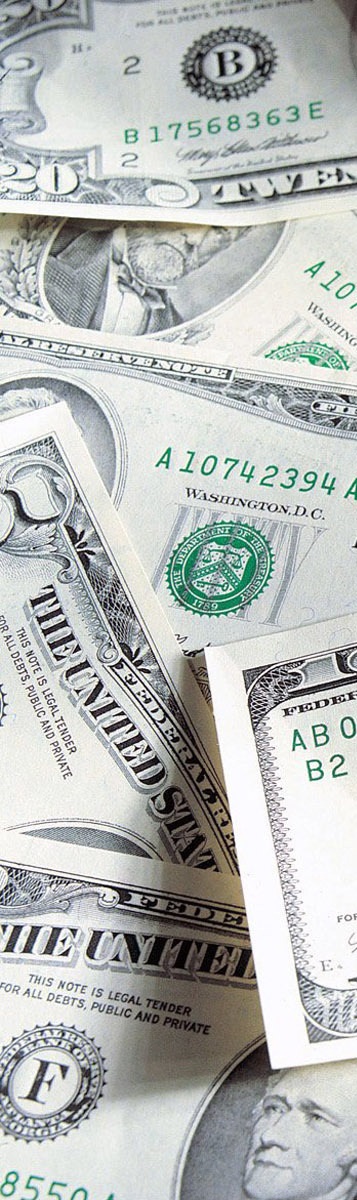                            INVESTMENT PROPOSAL №1                                                                         35% per year           - INVEST FROM 30000$             - PAYOUTS EVERY MONTH             - GUARANTEES (CARS)Investment conditions- a loan agreement is concluded at 35% per annum, secured by a car;- minimum investment period 1 year;- monthly interest payouts;- early termination of the contract is possible.INCOME CALCULATION EXAMPLE:Investment: 30000$ at 35% per annum.Monthly interest payouts: 875$Earnings per year: 10500$Should this opportunity fall within your investing interests, please don’t hesitate to contact us by email or phone.